Klubbmesterskapet 2014.Med forbehold om dommermøtets beslutning som finner sted i mars.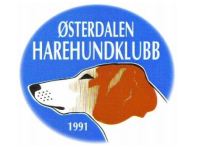 Støver:Finsk          13938/06 N UCH  NJ(D)CH Stormoen,s Mira,   Ove Horten       194 kp      1.åpDunker       NO45580/12   Nordshaug,s Sakko,    Lars Hagemo                     193 kp      1.åpDunker       15483/04 N UCH  NJ(D)CH  Rusken,   Geir Lundsbakken             188 kp      1.åpHamilton    NO49657/12   Mølledammens Lea,  Terje Sandberg                  156 kp      2.åpFinsk           07601/07 N FI SE J(D)CH RR Harefallet,s Molly- Pola ,                133 kp      3.åp                      Vidar Bjørnstad og Thor SæteråsenHamilton    22667/08   Nipas Jago,   Arne Kristian Horten                               93 kp        0.åpFinsk            NO42283/13   Kira av Kvernberget,  Jan Rønning                         61 kp        0.åpSmåhund:Beagle          NO46635/11  Silver Creek`s Bera,   Brynjulf Strømsaas               161 kp     1.åp  hare  